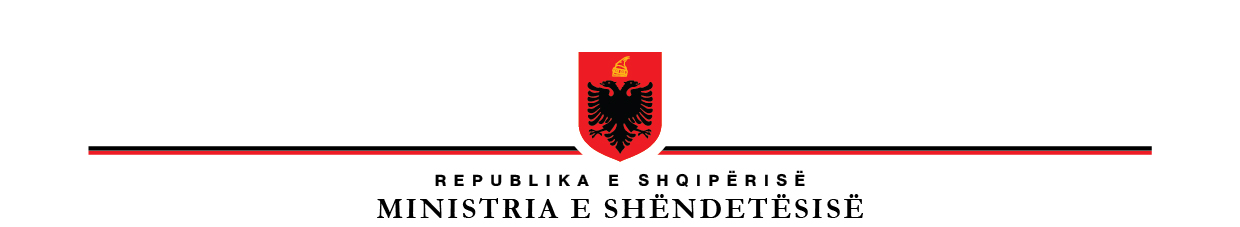  INSPEKTORATI SHTETËROR SHËNDETËSORLISTË VERIFIKIMI PËR KOPSHTETLIGJI 7643 DATË 02.12.1992 “PËR INSPEKTIMIN SANITAR”, I NDRYSHUAR.LIGJI 95/2015 DATË 17.09.2015 “ PËR SHËRBIMET DHE PRODUKTET BIOCIDE NË SHËNDETIN PUBLIK”LIGJI 15/2016 DATË 10.03.2016 “PËR PARANDALIMIN DHE LUFTIMIN E INFEKSIONEVE DHE SËMUNDJEVE INFEKTIVE”. VKM NR. 742 DATË 06.11.2003 “PËR DISA SHTESA DHE NDRYSHIME NË VKM 692 DATË 13.12.2001 “PËR MASAT E VECANTA TË SIGURIMIT DHE TË MBROJTJES SË SHËNDETIT NË PUNË”.VKM NR. 639, DATË 07.09.2016, “ PËR PËRCAKTIMIN E RREGULLAVE, TË PROCEDURAVE E TË LLOJEVE TË TESTEVE EKZAMINUESE MJEKSORE, QË DO TË KRYHEN NË VARËSI TË PUNËS SË PUNËMARRËSIT, SI DHE TË MËNYRËS SË FUNKSIONIMIT TË SHËRBIMIT MJEKSOR NË PUNË”.RREGULLORE HIGJIENO SANITARE NR. 165 DATË 17.05.1995 PËR “ NDËRTIMIN DHE FUNKSIONIMIN E KOPSHTEVE TË FËMIJËVE”RREGULLORE HIGJIENO SANITARE NR.8 DATË 25.06.1993 “PËR KONTROLLIN MJEKSOR DHE LËSHIMIN E LIBREZAVE SHËNDETËSORE”.UDHËZIM I MINISTRISË SË SHËNDETËSISË NR.510 DATË 13.12.2011 “PËR INSPEKTIMET HIGJIENO SANITARE NË FUNKSION TË LËSHIMIT TË AKT MIRATIMIT HIGJIENO SANITAR”UDHËZIM NR.2 DATË 25.06.2004 I MINISTRISË SË SHËNDETËSISË DHE MINISTRISË SË PUNËS DHE CËSHTJEVE SOCIALE, “PËR ZBATIMIN E VKM 742 DATË 06.11.2003 “PËR DISA SHTESA DHE NDRYSHIME NË VKM 692 DATË 13.12.2001 “PËR MASAT E VECANTA TË SIGURIMIT DHE TË MBROJTJES SË SHËNDETIT NË PUNË”.nr.Baza LigjorePyetjePoJo1Ligji 7643 datë 02.12.1992, neni 12. Udhëzim i Ministrisë së Shëndetësisë nr.510 datë 13.12.2011A ka objekti Akt Miratim higjieno sanitar sipas aktivitetit që kryen ?Komente:Komente:Komente:Komente:Komente:2Ligji 15/2016 datë 10.03.2016, neni 6A zbatohet marrja e masave të përgjithëshme për mbrojtjen nga sëmundjet infektive?Komente:Komente:Komente:Komente:Komente:3Ligji 95/2015 datë 17.09.2015, neni 18 ,Ligji 15/2016 datë 10.03.2016, neni 6A është kryer shërbimi DDD, dhe a disponon subjekti certifikatën e këtij shërbimi?Komente:Komente:Komente:Komente:Komente:4Ligji 7643,datë 02.12.1992, neni 21, Rregullore higjieno sanitare nr.8 datë 25.06.1993, Rregullore higjieno sanitare nr. 165 datë 17.05.1995 pika 17/3A është personeli i pajisur me Libreza shëndetësore?Komente:Komente:Komente:Komente:Komente:5Ligji 7643 datë 02.12.1992, neni 13/a. VKM nr. 742 datë 06.11.2003 pika 2/4 ç, Udhëzim nr.2 datë 25.06.2004  pika 13,VKM nr. 639, datë 07.09.2016 neni1/a.A është personeli i pajisur me raport mjeko-ligjor (KML)Komente:Komente:Komente:Komente:Komente:6Ligji 7643 datë 02.12.1992, neni 13/bA largohen mbeturinat në përputhje me kërkesat e ligjit?Komente:Komente:Komente:Komente:Komente:7Ligji 7643 datë 02.12.1992, neni 13/b, Ligji 15/2016 datë 10.03.2016, neni 6A ka furnizohet subjekti me ujë higjenikisht të pastër?Komente:Komente:Komente:Komente:Komente:8Ligji 7643 datë 02.12.1992, neni 13/c. Rregullore higjieno sanitare nr. 165 datë 17.05.1995 pika 17/4.A është personeli i pajisur me uniformat e punës?Komente:Komente:Komente:Komente:Komente:9Ligji 7643 datë 02.12.1992, neni 12A është i ndërtuar objekti me projekt apo është i adaptuar?Komente:Komente:Komente:Komente:Komente:10Ligji 7643 datë 02.12.1992, neni 13/c. Rregullore higjieno sanitare nr. 165 datë 17.05.1995 pikat 4,8,10A është objekti i lyer, i ndricuar, i ajrosur?Komente:Komente:Komente:Komente:Komente:11Ligji 7643 datë 02.12.1992, neni 13/c. Rregullore higjieno sanitare nr. 165 datë 17.05.1995 pikat 4,5,18,19.A janë mjediset e kopshtit të përbëra nga ambientet sipas rregullores?Komente:Komente:Komente:Komente:Komente:12Ligji 7643 datë 02.12.1992, neni 13/c. Rregullore higjieno sanitare nr. 165 datë 17.05.1995 pika 2A është i pastër, i gjelbëruar, i rrethuar dhe i asfaltuar ambienti jashtë kopshtit?Komente:Komente:Komente:Komente:Komente:13Ligji 7643 datë 02.12.1992, neni 13/c. Rregullore higjieno sanitare nr. 165 datë 17.05.1995 pika 4/1A ka kopshti ambient pranim+garderobë ku bëhet pranimi dhe kontrolli shëndetësor i fëmijëve?Komente:Komente:Komente:Komente:Komente:14Ligji 7643 datë 02.12.1992, neni 13/c. Rregullore higjieno sanitare nr. 165 datë 17.05.1995 pika 4/1 bA kanë dhomat e grupit sipërfaqe 1.5-3 m²/fëmijë, të shtruar me moket, parket ose dërrasë dhe të pajisura me ( karrige, tavolinë, rafte) të duhura për fëmijët?Komente:Komente:Komente:Komente:Komente:15Ligji 7643 datë 02.12.1992, neni 13/c. Rregullore higjieno sanitare nr. 165 datë 17.05.1995 pika 17/8A ka cdo fëmijë gotën dhe pëshqirin e tij me shenjë të caktuar?Komente:Komente:Komente:Komente:Komente:16Ligji 7643 datë 02.12.1992, neni 13/c. Rregullore higjieno sanitare nr. 165 datë 17.05.1995 pika 4/1 dA janë nyjet hidro sanitare me sip. 0.3m² për cdo fëmijë?Komente:Komente:Komente:Komente:Komente:17Ligji 7643 datë 02.12.1992, neni 13/c. Rregullore higjieno sanitare nr. 165 datë 17.05.1995 pika 4/1 dA janë nyjet hidrosanitare me 3 lavamanë me lartësi 0.55m nga dyshemeja?Komente:Komente:Komente:Komente:Komente:18Ligji 7643 datë 02.12.1992, neni 13/c. Rregullore higjieno sanitare nr. 165 datë 17.05.1995 pika 4/1 dA janë muret e nyjeve hidrosanitare me pllaka majolike deri në 1.6 m lartësi?Komente:Komente:Komente:Komente:Komente:19Ligji 7643 datë 02.12.1992, neni 13/c. Rregullore higjieno sanitare nr. 165 datë 17.05.1995 pika 9A është temperature në dhoma 18-20º C?Komente:Komente:Komente:Komente:Komente:20Ligji 7643 datë 02.12.1992, neni 13/c. Rregullore higjieno sanitare nr. 165 datë 17.05.1995 pika 8A a është lagështia në normë 40-60% ?Komente:Komente:Komente:Komente:Komente:21Ligji 7643 datë 02.12.1992, neni 13/c. Rregullore higjieno sanitare nr. 165 datë 17.05.1995 pika 9A ka ngrohje të centralizuar, me dru ose me korrent ( përjashtuar ngrohjen me qymyr ose gaz) ? Komente:Komente:Komente:Komente:Komente:22Ligji 7643 datë 02.12.1992, neni 13/c. Rregullore higjieno sanitare nr. 165 datë 17.05.1995 pika 10A është ndricimi natyral sipas normave 1:5 ose artificial 100 luks ?Komente:Komente:Komente:Komente:Komente:23Ligji 7643 datë 02.12.1992, neni 13/c. Rregullore higjieno sanitare nr. 165 datë 17.05.1995 pika 11A ka furnizim ujë të rrjedhshëm vazhdimisht ?Komente:Komente:Komente:Komente:Komente:24Ligji 7643 datë 02.12.1992, neni 13/c. Rregullore higjieno sanitare nr. 165 datë 17.05.1995 pika 12Largimi i ujrave të zeza bëhet tubacioneve kryesore ose me gropë septike? Komente:Komente:Komente:Komente:Komente:25Ligji 7643 datë 02.12.1992, neni 13/c. Rregullore higjieno sanitare nr. 165 datë 17.05.1995 pika 12A pastrohet gropa septike kur niveli i ujrave arrin 2/3 e saj dhe kur fëmijët nuk ndodhen në kopsht?Komente:Komente:Komente:Komente:Komente:26Ligji 7643 datë 02.12.1992, neni 13/c. Rregullore higjieno sanitare nr. 165 datë 17.05.1995 pika 13/2A është krevati i përshtatur sipas moshës së fëmijëve dhe të vendosur sipas kërkesave të rregullores?Komente:Komente:Komente:Komente:Komente:27Ligji 7643 datë 02.12.1992, neni 13/c. Rregullore higjieno sanitare nr. 165 datë 17.05.1995 pika 14/1A praktikohet zgjatja e orarit të mësimit sipas moshës së fëmijës dhe të variojë nga 15 minuta deri 25 minuta?Komente:Komente:Komente:Komente:Komente:28Ligji 7643 datë 02.12.1992, neni 13/c. Rregullore higjieno sanitare nr. 165 datë 17.05.1995 pika 16A zbatohet menuja ushqimore në përputhje me grupmoshat 3-6 vjec e miratuar nga Ministria e Shendetësisë?Komente:Komente:Komente:Komente:Komente:29Ligji 7643 datë 02.12.1992, neni 13/c. Rregullore higjieno sanitare nr. 165 datë 17.05.1995 pika 16A i plotësojne vaktet nevojën për kalori të fëmijëve ( mengjesi 20% të kalorive, dreka 40-45% të kalorive, pasditja 25% të kalorive) ?Komente:Komente:Komente:Komente:Komente:30Ligji 7643 datë 02.12.1992, neni 13/c. Rregullore higjieno sanitare nr. 165 datë 17.05.1995 pika 17/2A bëhet pranimi ne kopsht me kartelë vaksinimi dhe analizë fece?Komente:Komente:Komente:Komente:Komente:31Ligji 7643 datë 02.12.1992, neni 13/c. Rregullore higjieno sanitare nr. 165 datë 17.05.1995 pika 18A është i pajisur blloku i gatimit me ambientet dhe pajisjet e nevojshme ( sallë gatimi, magazinë të produkteve ushqimore, dhomë të përpunimit të zarzavateve, ambjent të larjes së enëve) sipas rregullores?Komente:Komente:Komente:Komente:Komente:32Ligji 7643 datë 02.12.1992, neni 13/c. Rregullore higjieno sanitare nr. 165 datë 17.05.1995 pika 18A është i pajisur blloku i gatimit  pajisjet e nevojshme ( frigorifer, lavamanë profesionalë, tym thithëse etj).Komente:Komente:Komente:Komente:Komente:33Ligji 7643 datë 02.12.1992, neni 13/c. Rregullore higjieno sanitare nr. 165 datë 17.05.1995 pika 18A bëhet ruajtja e kampionit ushqimor për 24 orë?Komente:Komente:Komente:Komente:Komente:35Ligji 7643 datë 02.12.1992, neni 13/c. Rregullore higjieno sanitare nr. 165 datë 17.05.1995 pika 19A është e pajisur lavanderia me ambjente për pranimin, larjen, tharjen  dhe dezinfektimin e rrobave?Komente:Komente:Komente:Komente:Komente:37Ligji 7643 datë 02.12.1992, neni 13/c. Rregullore higjieno sanitare nr. 165 datë 17.05.1995 pika 18A ka garderobë dhe WC të vecanta për personelin?Komente:Komente:Komente:Komente:Komente:38Ligji 7643 datë 02.12.1992, neni 13/c. Rregullore higjieno sanitare nr. 165 datë 17.05.1995 pika 5A ka dhomë izolimi për fëmijët e sëmurë, e cila plotëson kriteret e rregullores?Komente:Komente:Komente:Komente:Komente: